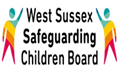 Multi Agency Safety Planning Meetingre Missing and CSE Name of childName of childAgeFwi NumberFwi NumberFwi NumberDateDateTimeVenueVenueVenueHas a CSE risk assessment been completed?Has a CSE risk assessment been completed?Has a CSE risk assessment been completed?Has a CSE risk assessment been completed?Has a CSE risk assessment been completed?Has a CSE risk assessment been completed?Has a CSE risk assessment been completed?Has a CSE risk assessment been completed?Has a CSE risk assessment been completed?Has a CSE risk assessment been completed?Has a CSE risk assessment been completed?Has a CSE risk assessment been completed?Has a CSE risk assessment been completed?Has a CSE risk assessment been completed?Has a CSE risk assessment been completed?YesYesYesYesNoHas a CSE risk assessment been completed?Has a CSE risk assessment been completed?Has a CSE risk assessment been completed?Has a CSE risk assessment been completed?Has a CSE risk assessment been completed?Has a CSE risk assessment been completed?Has a CSE risk assessment been completed?Has a CSE risk assessment been completed?Has a CSE risk assessment been completed?Has a CSE risk assessment been completed?Has a CSE risk assessment been completed?Has a CSE risk assessment been completed?Has a CSE risk assessment been completed?Has a CSE risk assessment been completed?Has a CSE risk assessment been completed?What is the current level of risk?What is the current level of risk?What is the current level of risk?What is the current level of risk?What is the current level of risk?What is the current level of risk?What is the current level of risk?What is the current level of risk?What is the current level of risk?What is the current level of risk?What is the current level of risk?What is the current level of risk?What is the current level of risk?What is the current level of risk?What is the current level of risk?What is the current level of risk?What is the current level of risk?What is the current level of risk?What is the current level of risk?What is the current level of risk?High Risk of CSE – Screening and risk assessment indicates evidence that the child is actively being sexually abused. Should be level 4 on continuum of need and will require a Children’s Social care intervention.Medium Risk of CSE– Screening and risk assessment indicates evidence that the child maybe being sexually abused or at significant risk of exploitation. Level 3 or 4 on the continuum of need requiring a Social worker or named lead professional.Low Risk of CSE – Screening and risk assessment indicates evidence that the child may be vulnerable to exploitation and sexual abuse. Level 3 or 2 on the continuum of need and will need a named lead professional.No Risk of CSE, however Child frequently goes MissingHigh Risk of CSE – Screening and risk assessment indicates evidence that the child is actively being sexually abused. Should be level 4 on continuum of need and will require a Children’s Social care intervention.Medium Risk of CSE– Screening and risk assessment indicates evidence that the child maybe being sexually abused or at significant risk of exploitation. Level 3 or 4 on the continuum of need requiring a Social worker or named lead professional.Low Risk of CSE – Screening and risk assessment indicates evidence that the child may be vulnerable to exploitation and sexual abuse. Level 3 or 2 on the continuum of need and will need a named lead professional.No Risk of CSE, however Child frequently goes MissingHigh Risk of CSE – Screening and risk assessment indicates evidence that the child is actively being sexually abused. Should be level 4 on continuum of need and will require a Children’s Social care intervention.Medium Risk of CSE– Screening and risk assessment indicates evidence that the child maybe being sexually abused or at significant risk of exploitation. Level 3 or 4 on the continuum of need requiring a Social worker or named lead professional.Low Risk of CSE – Screening and risk assessment indicates evidence that the child may be vulnerable to exploitation and sexual abuse. Level 3 or 2 on the continuum of need and will need a named lead professional.No Risk of CSE, however Child frequently goes MissingHigh Risk of CSE – Screening and risk assessment indicates evidence that the child is actively being sexually abused. Should be level 4 on continuum of need and will require a Children’s Social care intervention.Medium Risk of CSE– Screening and risk assessment indicates evidence that the child maybe being sexually abused or at significant risk of exploitation. Level 3 or 4 on the continuum of need requiring a Social worker or named lead professional.Low Risk of CSE – Screening and risk assessment indicates evidence that the child may be vulnerable to exploitation and sexual abuse. Level 3 or 2 on the continuum of need and will need a named lead professional.No Risk of CSE, however Child frequently goes MissingHigh Risk of CSE – Screening and risk assessment indicates evidence that the child is actively being sexually abused. Should be level 4 on continuum of need and will require a Children’s Social care intervention.Medium Risk of CSE– Screening and risk assessment indicates evidence that the child maybe being sexually abused or at significant risk of exploitation. Level 3 or 4 on the continuum of need requiring a Social worker or named lead professional.Low Risk of CSE – Screening and risk assessment indicates evidence that the child may be vulnerable to exploitation and sexual abuse. Level 3 or 2 on the continuum of need and will need a named lead professional.No Risk of CSE, however Child frequently goes MissingHigh Risk of CSE – Screening and risk assessment indicates evidence that the child is actively being sexually abused. Should be level 4 on continuum of need and will require a Children’s Social care intervention.Medium Risk of CSE– Screening and risk assessment indicates evidence that the child maybe being sexually abused or at significant risk of exploitation. Level 3 or 4 on the continuum of need requiring a Social worker or named lead professional.Low Risk of CSE – Screening and risk assessment indicates evidence that the child may be vulnerable to exploitation and sexual abuse. Level 3 or 2 on the continuum of need and will need a named lead professional.No Risk of CSE, however Child frequently goes MissingHigh Risk of CSE – Screening and risk assessment indicates evidence that the child is actively being sexually abused. Should be level 4 on continuum of need and will require a Children’s Social care intervention.Medium Risk of CSE– Screening and risk assessment indicates evidence that the child maybe being sexually abused or at significant risk of exploitation. Level 3 or 4 on the continuum of need requiring a Social worker or named lead professional.Low Risk of CSE – Screening and risk assessment indicates evidence that the child may be vulnerable to exploitation and sexual abuse. Level 3 or 2 on the continuum of need and will need a named lead professional.No Risk of CSE, however Child frequently goes MissingHigh Risk of CSE – Screening and risk assessment indicates evidence that the child is actively being sexually abused. Should be level 4 on continuum of need and will require a Children’s Social care intervention.Medium Risk of CSE– Screening and risk assessment indicates evidence that the child maybe being sexually abused or at significant risk of exploitation. Level 3 or 4 on the continuum of need requiring a Social worker or named lead professional.Low Risk of CSE – Screening and risk assessment indicates evidence that the child may be vulnerable to exploitation and sexual abuse. Level 3 or 2 on the continuum of need and will need a named lead professional.No Risk of CSE, however Child frequently goes MissingHigh Risk of CSE – Screening and risk assessment indicates evidence that the child is actively being sexually abused. Should be level 4 on continuum of need and will require a Children’s Social care intervention.Medium Risk of CSE– Screening and risk assessment indicates evidence that the child maybe being sexually abused or at significant risk of exploitation. Level 3 or 4 on the continuum of need requiring a Social worker or named lead professional.Low Risk of CSE – Screening and risk assessment indicates evidence that the child may be vulnerable to exploitation and sexual abuse. Level 3 or 2 on the continuum of need and will need a named lead professional.No Risk of CSE, however Child frequently goes MissingHigh Risk of CSE – Screening and risk assessment indicates evidence that the child is actively being sexually abused. Should be level 4 on continuum of need and will require a Children’s Social care intervention.Medium Risk of CSE– Screening and risk assessment indicates evidence that the child maybe being sexually abused or at significant risk of exploitation. Level 3 or 4 on the continuum of need requiring a Social worker or named lead professional.Low Risk of CSE – Screening and risk assessment indicates evidence that the child may be vulnerable to exploitation and sexual abuse. Level 3 or 2 on the continuum of need and will need a named lead professional.No Risk of CSE, however Child frequently goes MissingHigh Risk of CSE – Screening and risk assessment indicates evidence that the child is actively being sexually abused. Should be level 4 on continuum of need and will require a Children’s Social care intervention.Medium Risk of CSE– Screening and risk assessment indicates evidence that the child maybe being sexually abused or at significant risk of exploitation. Level 3 or 4 on the continuum of need requiring a Social worker or named lead professional.Low Risk of CSE – Screening and risk assessment indicates evidence that the child may be vulnerable to exploitation and sexual abuse. Level 3 or 2 on the continuum of need and will need a named lead professional.No Risk of CSE, however Child frequently goes MissingHigh Risk of CSE – Screening and risk assessment indicates evidence that the child is actively being sexually abused. Should be level 4 on continuum of need and will require a Children’s Social care intervention.Medium Risk of CSE– Screening and risk assessment indicates evidence that the child maybe being sexually abused or at significant risk of exploitation. Level 3 or 4 on the continuum of need requiring a Social worker or named lead professional.Low Risk of CSE – Screening and risk assessment indicates evidence that the child may be vulnerable to exploitation and sexual abuse. Level 3 or 2 on the continuum of need and will need a named lead professional.No Risk of CSE, however Child frequently goes MissingHigh Risk of CSE – Screening and risk assessment indicates evidence that the child is actively being sexually abused. Should be level 4 on continuum of need and will require a Children’s Social care intervention.Medium Risk of CSE– Screening and risk assessment indicates evidence that the child maybe being sexually abused or at significant risk of exploitation. Level 3 or 4 on the continuum of need requiring a Social worker or named lead professional.Low Risk of CSE – Screening and risk assessment indicates evidence that the child may be vulnerable to exploitation and sexual abuse. Level 3 or 2 on the continuum of need and will need a named lead professional.No Risk of CSE, however Child frequently goes MissingHigh Risk of CSE – Screening and risk assessment indicates evidence that the child is actively being sexually abused. Should be level 4 on continuum of need and will require a Children’s Social care intervention.Medium Risk of CSE– Screening and risk assessment indicates evidence that the child maybe being sexually abused or at significant risk of exploitation. Level 3 or 4 on the continuum of need requiring a Social worker or named lead professional.Low Risk of CSE – Screening and risk assessment indicates evidence that the child may be vulnerable to exploitation and sexual abuse. Level 3 or 2 on the continuum of need and will need a named lead professional.No Risk of CSE, however Child frequently goes MissingHigh Risk of CSE – Screening and risk assessment indicates evidence that the child is actively being sexually abused. Should be level 4 on continuum of need and will require a Children’s Social care intervention.Medium Risk of CSE– Screening and risk assessment indicates evidence that the child maybe being sexually abused or at significant risk of exploitation. Level 3 or 4 on the continuum of need requiring a Social worker or named lead professional.Low Risk of CSE – Screening and risk assessment indicates evidence that the child may be vulnerable to exploitation and sexual abuse. Level 3 or 2 on the continuum of need and will need a named lead professional.No Risk of CSE, however Child frequently goes MissingHigh Risk of CSE – Screening and risk assessment indicates evidence that the child is actively being sexually abused. Should be level 4 on continuum of need and will require a Children’s Social care intervention.Medium Risk of CSE– Screening and risk assessment indicates evidence that the child maybe being sexually abused or at significant risk of exploitation. Level 3 or 4 on the continuum of need requiring a Social worker or named lead professional.Low Risk of CSE – Screening and risk assessment indicates evidence that the child may be vulnerable to exploitation and sexual abuse. Level 3 or 2 on the continuum of need and will need a named lead professional.No Risk of CSE, however Child frequently goes MissingHigh Risk of CSE – Screening and risk assessment indicates evidence that the child is actively being sexually abused. Should be level 4 on continuum of need and will require a Children’s Social care intervention.Medium Risk of CSE– Screening and risk assessment indicates evidence that the child maybe being sexually abused or at significant risk of exploitation. Level 3 or 4 on the continuum of need requiring a Social worker or named lead professional.Low Risk of CSE – Screening and risk assessment indicates evidence that the child may be vulnerable to exploitation and sexual abuse. Level 3 or 2 on the continuum of need and will need a named lead professional.No Risk of CSE, however Child frequently goes MissingHigh Risk of CSE – Screening and risk assessment indicates evidence that the child is actively being sexually abused. Should be level 4 on continuum of need and will require a Children’s Social care intervention.Medium Risk of CSE– Screening and risk assessment indicates evidence that the child maybe being sexually abused or at significant risk of exploitation. Level 3 or 4 on the continuum of need requiring a Social worker or named lead professional.Low Risk of CSE – Screening and risk assessment indicates evidence that the child may be vulnerable to exploitation and sexual abuse. Level 3 or 2 on the continuum of need and will need a named lead professional.No Risk of CSE, however Child frequently goes MissingWhat’s working well?  Have any risks reduced?What’s working well?  Have any risks reduced?What’s working well?  Have any risks reduced?What’s working well?  Have any risks reduced?What’s working well?  Have any risks reduced?What’s working well?  Have any risks reduced?What’s working well?  Have any risks reduced?What’s working well?  Have any risks reduced?What’s working well?  Have any risks reduced?What’s working well?  Have any risks reduced?What’s working well?  Have any risks reduced?What’s working well?  Have any risks reduced?What’s working well?  Have any risks reduced?What’s working well?  Have any risks reduced?What’s working well?  Have any risks reduced?What’s working well?  Have any risks reduced?What’s working well?  Have any risks reduced?What’s working well?  Have any risks reduced?What’s working well?  Have any risks reduced?What’s working well?  Have any risks reduced?What CSE/Missing risks were identified in the CSE screening tool?What CSE/Missing risks were identified in the CSE screening tool?What CSE/Missing risks were identified in the CSE screening tool?What CSE/Missing risks were identified in the CSE screening tool?What CSE/Missing risks were identified in the CSE screening tool?What CSE/Missing risks were identified in the CSE screening tool?What CSE/Missing risks were identified in the CSE screening tool?What CSE/Missing risks were identified in the CSE screening tool?What CSE/Missing risks were identified in the CSE screening tool?What CSE/Missing risks were identified in the CSE screening tool?What CSE/Missing risks were identified in the CSE screening tool?What CSE/Missing risks were identified in the CSE screening tool?What CSE/Missing risks were identified in the CSE screening tool?What CSE/Missing risks were identified in the CSE screening tool?What CSE/Missing risks were identified in the CSE screening tool?What CSE/Missing risks were identified in the CSE screening tool?What CSE/Missing risks were identified in the CSE screening tool?What CSE/Missing risks were identified in the CSE screening tool?What CSE/Missing risks were identified in the CSE screening tool?What CSE/Missing risks were identified in the CSE screening tool?Was a safety plan developed – What from this has worked well?Was a safety plan developed – What from this has worked well?Was a safety plan developed – What from this has worked well?Was a safety plan developed – What from this has worked well?Was a safety plan developed – What from this has worked well?Was a safety plan developed – What from this has worked well?Was a safety plan developed – What from this has worked well?Was a safety plan developed – What from this has worked well?Was a safety plan developed – What from this has worked well?Was a safety plan developed – What from this has worked well?Was a safety plan developed – What from this has worked well?Was a safety plan developed – What from this has worked well?Was a safety plan developed – What from this has worked well?Was a safety plan developed – What from this has worked well?Was a safety plan developed – What from this has worked well?Was a safety plan developed – What from this has worked well?Was a safety plan developed – What from this has worked well?Was a safety plan developed – What from this has worked well?Was a safety plan developed – What from this has worked well?Was a safety plan developed – What from this has worked well?Have any of the identified risks reduced?Have any of the identified risks reduced?Have any of the identified risks reduced?Have any of the identified risks reduced?Have any of the identified risks reduced?Have any of the identified risks reduced?Have any of the identified risks reduced?Have any of the identified risks reduced?Have any of the identified risks reduced?Have any of the identified risks reduced?Have any of the identified risks reduced?Have any of the identified risks reduced?Have any of the identified risks reduced?Have any of the identified risks reduced?Have any of the identified risks reduced?Have any of the identified risks reduced?Have any of the identified risks reduced?Have any of the identified risks reduced?Have any of the identified risks reduced?Have any of the identified risks reduced?What has helped to reduce the risks (if additional from above)?What has helped to reduce the risks (if additional from above)?What has helped to reduce the risks (if additional from above)?What has helped to reduce the risks (if additional from above)?What has helped to reduce the risks (if additional from above)?What has helped to reduce the risks (if additional from above)?What has helped to reduce the risks (if additional from above)?What has helped to reduce the risks (if additional from above)?What has helped to reduce the risks (if additional from above)?What has helped to reduce the risks (if additional from above)?What has helped to reduce the risks (if additional from above)?What has helped to reduce the risks (if additional from above)?What has helped to reduce the risks (if additional from above)?What has helped to reduce the risks (if additional from above)?What has helped to reduce the risks (if additional from above)?What has helped to reduce the risks (if additional from above)?What has helped to reduce the risks (if additional from above)?What has helped to reduce the risks (if additional from above)?What has helped to reduce the risks (if additional from above)?What has helped to reduce the risks (if additional from above)?Who has helped to reduce the risks to the child (i.e. YOT, CSC, Police, Parents, School, safety plan etc.)?Who has helped to reduce the risks to the child (i.e. YOT, CSC, Police, Parents, School, safety plan etc.)?Who has helped to reduce the risks to the child (i.e. YOT, CSC, Police, Parents, School, safety plan etc.)?Who has helped to reduce the risks to the child (i.e. YOT, CSC, Police, Parents, School, safety plan etc.)?Who has helped to reduce the risks to the child (i.e. YOT, CSC, Police, Parents, School, safety plan etc.)?Who has helped to reduce the risks to the child (i.e. YOT, CSC, Police, Parents, School, safety plan etc.)?Who has helped to reduce the risks to the child (i.e. YOT, CSC, Police, Parents, School, safety plan etc.)?Who has helped to reduce the risks to the child (i.e. YOT, CSC, Police, Parents, School, safety plan etc.)?Who has helped to reduce the risks to the child (i.e. YOT, CSC, Police, Parents, School, safety plan etc.)?Who has helped to reduce the risks to the child (i.e. YOT, CSC, Police, Parents, School, safety plan etc.)?Who has helped to reduce the risks to the child (i.e. YOT, CSC, Police, Parents, School, safety plan etc.)?Who has helped to reduce the risks to the child (i.e. YOT, CSC, Police, Parents, School, safety plan etc.)?Who has helped to reduce the risks to the child (i.e. YOT, CSC, Police, Parents, School, safety plan etc.)?Who has helped to reduce the risks to the child (i.e. YOT, CSC, Police, Parents, School, safety plan etc.)?Who has helped to reduce the risks to the child (i.e. YOT, CSC, Police, Parents, School, safety plan etc.)?Who has helped to reduce the risks to the child (i.e. YOT, CSC, Police, Parents, School, safety plan etc.)?Who has helped to reduce the risks to the child (i.e. YOT, CSC, Police, Parents, School, safety plan etc.)?Who has helped to reduce the risks to the child (i.e. YOT, CSC, Police, Parents, School, safety plan etc.)?Who has helped to reduce the risks to the child (i.e. YOT, CSC, Police, Parents, School, safety plan etc.)?Who has helped to reduce the risks to the child (i.e. YOT, CSC, Police, Parents, School, safety plan etc.)?What are we worried about?  Have any risks increased?What are we worried about?  Have any risks increased?What are we worried about?  Have any risks increased?What are we worried about?  Have any risks increased?What are we worried about?  Have any risks increased?What are we worried about?  Have any risks increased?What are we worried about?  Have any risks increased?What are we worried about?  Have any risks increased?What are we worried about?  Have any risks increased?What are we worried about?  Have any risks increased?What are we worried about?  Have any risks increased?What are we worried about?  Have any risks increased?What are we worried about?  Have any risks increased?What are we worried about?  Have any risks increased?What are we worried about?  Have any risks increased?What are we worried about?  Have any risks increased?What are we worried about?  Have any risks increased?What are we worried about?  Have any risks increased?What are we worried about?  Have any risks increased?What are we worried about?  Have any risks increased?Have any of the identified risks increased?Have any of the identified risks increased?Have any of the identified risks increased?Have any of the identified risks increased?Have any of the identified risks increased?Have any of the identified risks increased?Have any of the identified risks increased?Have any of the identified risks increased?Have any of the identified risks increased?Have any of the identified risks increased?Have any of the identified risks increased?Have any of the identified risks increased?Have any of the identified risks increased?Have any of the identified risks increased?Have any of the identified risks increased?Have any of the identified risks increased?Have any of the identified risks increased?Have any of the identified risks increased?Have any of the identified risks increased?Have any of the identified risks increased?Why have the risks increased?Why have the risks increased?Why have the risks increased?Why have the risks increased?Why have the risks increased?Why have the risks increased?Why have the risks increased?Why have the risks increased?Why have the risks increased?Why have the risks increased?Why have the risks increased?Why have the risks increased?Why have the risks increased?Why have the risks increased?Why have the risks increased?Why have the risks increased?Why have the risks increased?Why have the risks increased?Why have the risks increased?Why have the risks increased?What other risk factors have now been identified?What other risk factors have now been identified?What other risk factors have now been identified?What other risk factors have now been identified?What other risk factors have now been identified?What other risk factors have now been identified?What other risk factors have now been identified?What other risk factors have now been identified?What other risk factors have now been identified?What other risk factors have now been identified?What other risk factors have now been identified?What other risk factors have now been identified?What other risk factors have now been identified?What other risk factors have now been identified?What other risk factors have now been identified?What other risk factors have now been identified?What other risk factors have now been identified?What other risk factors have now been identified?What other risk factors have now been identified?What other risk factors have now been identified?Are there known locations the child goes to?Are there known locations the child goes to?Are there known locations the child goes to?Are there known locations the child goes to?Are there known locations the child goes to?Are there known locations the child goes to?Are there known locations the child goes to?Are there known locations the child goes to?Are there known locations the child goes to?Are there known locations the child goes to?Are there known locations the child goes to?Are there known locations the child goes to?Are there known locations the child goes to?Are there known locations the child goes to?Are there known locations the child goes to?Are there known locations the child goes to?Are there known locations the child goes to?Are there known locations the child goes to?Are there known locations the child goes to?Are there known locations the child goes to?List locations;List locations;List locations;List locations;List locations;List locations;List locations;List locations;List locations;List locations;List locations;List locations;List locations;List locations;List locations;List locations;List locations;List locations;List locations;List locations;Are police and other agencies concerned about the locations? If yes, why?Are police and other agencies concerned about the locations? If yes, why?Are police and other agencies concerned about the locations? If yes, why?Are police and other agencies concerned about the locations? If yes, why?Are police and other agencies concerned about the locations? If yes, why?Are police and other agencies concerned about the locations? If yes, why?Are police and other agencies concerned about the locations? If yes, why?Are police and other agencies concerned about the locations? If yes, why?Are police and other agencies concerned about the locations? If yes, why?Are police and other agencies concerned about the locations? If yes, why?Are police and other agencies concerned about the locations? If yes, why?Are police and other agencies concerned about the locations? If yes, why?Are police and other agencies concerned about the locations? If yes, why?Are police and other agencies concerned about the locations? If yes, why?Are police and other agencies concerned about the locations? If yes, why?Are police and other agencies concerned about the locations? If yes, why?Are police and other agencies concerned about the locations? If yes, why?Are police and other agencies concerned about the locations? If yes, why?Are police and other agencies concerned about the locations? If yes, why?Are police and other agencies concerned about the locations? If yes, why?What other risks or complicating factors have been identified?What other risks or complicating factors have been identified?What other risks or complicating factors have been identified?What other risks or complicating factors have been identified?What other risks or complicating factors have been identified?What other risks or complicating factors have been identified?What other risks or complicating factors have been identified?What other risks or complicating factors have been identified?What other risks or complicating factors have been identified?What other risks or complicating factors have been identified?What other risks or complicating factors have been identified?What other risks or complicating factors have been identified?What other risks or complicating factors have been identified?What other risks or complicating factors have been identified?What other risks or complicating factors have been identified?What other risks or complicating factors have been identified?What other risks or complicating factors have been identified?What other risks or complicating factors have been identified?What other risks or complicating factors have been identified?What other risks or complicating factors have been identified?Are there any other factors that have contributed to increased risk (i.e. people of concerns, substance misuse, secrecy, emotional well-being, criminal activity)?Are there any other factors that have contributed to increased risk (i.e. people of concerns, substance misuse, secrecy, emotional well-being, criminal activity)?Are there any other factors that have contributed to increased risk (i.e. people of concerns, substance misuse, secrecy, emotional well-being, criminal activity)?Are there any other factors that have contributed to increased risk (i.e. people of concerns, substance misuse, secrecy, emotional well-being, criminal activity)?Are there any other factors that have contributed to increased risk (i.e. people of concerns, substance misuse, secrecy, emotional well-being, criminal activity)?Are there any other factors that have contributed to increased risk (i.e. people of concerns, substance misuse, secrecy, emotional well-being, criminal activity)?Are there any other factors that have contributed to increased risk (i.e. people of concerns, substance misuse, secrecy, emotional well-being, criminal activity)?Are there any other factors that have contributed to increased risk (i.e. people of concerns, substance misuse, secrecy, emotional well-being, criminal activity)?Are there any other factors that have contributed to increased risk (i.e. people of concerns, substance misuse, secrecy, emotional well-being, criminal activity)?Are there any other factors that have contributed to increased risk (i.e. people of concerns, substance misuse, secrecy, emotional well-being, criminal activity)?Are there any other factors that have contributed to increased risk (i.e. people of concerns, substance misuse, secrecy, emotional well-being, criminal activity)?Are there any other factors that have contributed to increased risk (i.e. people of concerns, substance misuse, secrecy, emotional well-being, criminal activity)?Are there any other factors that have contributed to increased risk (i.e. people of concerns, substance misuse, secrecy, emotional well-being, criminal activity)?Are there any other factors that have contributed to increased risk (i.e. people of concerns, substance misuse, secrecy, emotional well-being, criminal activity)?Are there any other factors that have contributed to increased risk (i.e. people of concerns, substance misuse, secrecy, emotional well-being, criminal activity)?Are there any other factors that have contributed to increased risk (i.e. people of concerns, substance misuse, secrecy, emotional well-being, criminal activity)?Are there any other factors that have contributed to increased risk (i.e. people of concerns, substance misuse, secrecy, emotional well-being, criminal activity)?Are there any other factors that have contributed to increased risk (i.e. people of concerns, substance misuse, secrecy, emotional well-being, criminal activity)?Are there any other factors that have contributed to increased risk (i.e. people of concerns, substance misuse, secrecy, emotional well-being, criminal activity)?Are there any other factors that have contributed to increased risk (i.e. people of concerns, substance misuse, secrecy, emotional well-being, criminal activity)?Is child attending school/college/appropriate provision/ absconding from school / not in education?Is child attending school/college/appropriate provision/ absconding from school / not in education?Is child attending school/college/appropriate provision/ absconding from school / not in education?Is child attending school/college/appropriate provision/ absconding from school / not in education?Is child attending school/college/appropriate provision/ absconding from school / not in education?Is child attending school/college/appropriate provision/ absconding from school / not in education?Is child attending school/college/appropriate provision/ absconding from school / not in education?Is child attending school/college/appropriate provision/ absconding from school / not in education?Is child attending school/college/appropriate provision/ absconding from school / not in education?Is child attending school/college/appropriate provision/ absconding from school / not in education?Is child attending school/college/appropriate provision/ absconding from school / not in education?Is child attending school/college/appropriate provision/ absconding from school / not in education?Is child attending school/college/appropriate provision/ absconding from school / not in education?Is child attending school/college/appropriate provision/ absconding from school / not in education?Is child attending school/college/appropriate provision/ absconding from school / not in education?Is child attending school/college/appropriate provision/ absconding from school / not in education?Is child attending school/college/appropriate provision/ absconding from school / not in education?Is child attending school/college/appropriate provision/ absconding from school / not in education?Is child attending school/college/appropriate provision/ absconding from school / not in education?Is child attending school/college/appropriate provision/ absconding from school / not in education?Is the child of statutory school age?Is the child of statutory school age?Is the child of statutory school age?Is the child of statutory school age?Is the child of statutory school age?Is the child of statutory school age?Is the child of statutory school age?Is the child of statutory school age?Is the child of statutory school age?Is the child of statutory school age?Is the child of statutory school age?Is the child of statutory school age?Is the child of statutory school age?Is the child of statutory school age?Is the child of statutory school age?Is the child of statutory school age?Is the child of statutory school age?Is the child of statutory school age?Is the child of statutory school age?Is the child of statutory school age?Are they attending school?  How many hours a day/week?Are they attending school?  How many hours a day/week?Are they attending school?  How many hours a day/week?Are they attending school?  How many hours a day/week?Are they attending school?  How many hours a day/week?Are they attending school?  How many hours a day/week?Are they attending school?  How many hours a day/week?Are they attending school?  How many hours a day/week?Are they attending school?  How many hours a day/week?Are they attending school?  How many hours a day/week?Are they attending school?  How many hours a day/week?Are they attending school?  How many hours a day/week?Are they attending school?  How many hours a day/week?Are they attending school?  How many hours a day/week?Are they attending school?  How many hours a day/week?Are they attending school?  How many hours a day/week?Are they attending school?  How many hours a day/week?Are they attending school?  How many hours a day/week?Are they attending school?  How many hours a day/week?Are they attending school?  How many hours a day/week?Do they have an EHCP or additional education needs?Do they have an EHCP or additional education needs?Do they have an EHCP or additional education needs?Do they have an EHCP or additional education needs?Do they have an EHCP or additional education needs?Do they have an EHCP or additional education needs?Do they have an EHCP or additional education needs?Do they have an EHCP or additional education needs?Do they have an EHCP or additional education needs?Do they have an EHCP or additional education needs?Do they have an EHCP or additional education needs?Do they have an EHCP or additional education needs?Do they have an EHCP or additional education needs?Do they have an EHCP or additional education needs?Do they have an EHCP or additional education needs?Do they have an EHCP or additional education needs?Do they have an EHCP or additional education needs?Do they have an EHCP or additional education needs?Do they have an EHCP or additional education needs?Do they have an EHCP or additional education needs?Is there a plan around non-attendance and engagement in suitable activities?Is there a plan around non-attendance and engagement in suitable activities?Is there a plan around non-attendance and engagement in suitable activities?Is there a plan around non-attendance and engagement in suitable activities?Is there a plan around non-attendance and engagement in suitable activities?Is there a plan around non-attendance and engagement in suitable activities?Is there a plan around non-attendance and engagement in suitable activities?Is there a plan around non-attendance and engagement in suitable activities?Is there a plan around non-attendance and engagement in suitable activities?Is there a plan around non-attendance and engagement in suitable activities?Is there a plan around non-attendance and engagement in suitable activities?Is there a plan around non-attendance and engagement in suitable activities?Is there a plan around non-attendance and engagement in suitable activities?Is there a plan around non-attendance and engagement in suitable activities?Is there a plan around non-attendance and engagement in suitable activities?Is there a plan around non-attendance and engagement in suitable activities?Is there a plan around non-attendance and engagement in suitable activities?Is there a plan around non-attendance and engagement in suitable activities?Is there a plan around non-attendance and engagement in suitable activities?Is there a plan around non-attendance and engagement in suitable activities?Is child linked to other children we are worried about?  If so, enter name(s)Is child linked to other children we are worried about?  If so, enter name(s)Is child linked to other children we are worried about?  If so, enter name(s)Is child linked to other children we are worried about?  If so, enter name(s)Is child linked to other children we are worried about?  If so, enter name(s)Is child linked to other children we are worried about?  If so, enter name(s)Is child linked to other children we are worried about?  If so, enter name(s)Is child linked to other children we are worried about?  If so, enter name(s)Is child linked to other children we are worried about?  If so, enter name(s)Is child linked to other children we are worried about?  If so, enter name(s)Is child linked to other children we are worried about?  If so, enter name(s)Is child linked to other children we are worried about?  If so, enter name(s)Is child linked to other children we are worried about?  If so, enter name(s)Is child linked to other children we are worried about?  If so, enter name(s)Is child linked to other children we are worried about?  If so, enter name(s)Is child linked to other children we are worried about?  If so, enter name(s)Is child linked to other children we are worried about?  If so, enter name(s)Is child linked to other children we are worried about?  If so, enter name(s)Is child linked to other children we are worried about?  If so, enter name(s)Is child linked to other children we are worried about?  If so, enter name(s)Names of children and evidence why are we worried?Names of children and evidence why are we worried?Names of children and evidence why are we worried?Names of children and evidence why are we worried?Names of children and evidence why are we worried?Names of children and evidence why are we worried?Names of children and evidence why are we worried?Names of children and evidence why are we worried?Names of children and evidence why are we worried?Names of children and evidence why are we worried?Names of children and evidence why are we worried?Names of children and evidence why are we worried?Names of children and evidence why are we worried?Names of children and evidence why are we worried?Names of children and evidence why are we worried?Names of children and evidence why are we worried?Names of children and evidence why are we worried?Names of children and evidence why are we worried?Names of children and evidence why are we worried?Names of children and evidence why are we worried?Are these other children/YP known to CSC or other agencies?Are these other children/YP known to CSC or other agencies?Are these other children/YP known to CSC or other agencies?Are these other children/YP known to CSC or other agencies?Are these other children/YP known to CSC or other agencies?Are these other children/YP known to CSC or other agencies?Are these other children/YP known to CSC or other agencies?Are these other children/YP known to CSC or other agencies?Are these other children/YP known to CSC or other agencies?Are these other children/YP known to CSC or other agencies?Are these other children/YP known to CSC or other agencies?Are these other children/YP known to CSC or other agencies?Are these other children/YP known to CSC or other agencies?Are these other children/YP known to CSC or other agencies?Are these other children/YP known to CSC or other agencies?Are these other children/YP known to CSC or other agencies?Are these other children/YP known to CSC or other agencies?Are these other children/YP known to CSC or other agencies?Are these other children/YP known to CSC or other agencies?Are these other children/YP known to CSC or other agencies?Is child linked to any suspected/alleged perpetrators of CSE or crime?  If so, enter name(s)Is child linked to any suspected/alleged perpetrators of CSE or crime?  If so, enter name(s)Is child linked to any suspected/alleged perpetrators of CSE or crime?  If so, enter name(s)Is child linked to any suspected/alleged perpetrators of CSE or crime?  If so, enter name(s)Is child linked to any suspected/alleged perpetrators of CSE or crime?  If so, enter name(s)Is child linked to any suspected/alleged perpetrators of CSE or crime?  If so, enter name(s)Is child linked to any suspected/alleged perpetrators of CSE or crime?  If so, enter name(s)Is child linked to any suspected/alleged perpetrators of CSE or crime?  If so, enter name(s)Is child linked to any suspected/alleged perpetrators of CSE or crime?  If so, enter name(s)Is child linked to any suspected/alleged perpetrators of CSE or crime?  If so, enter name(s)Is child linked to any suspected/alleged perpetrators of CSE or crime?  If so, enter name(s)Is child linked to any suspected/alleged perpetrators of CSE or crime?  If so, enter name(s)Is child linked to any suspected/alleged perpetrators of CSE or crime?  If so, enter name(s)Is child linked to any suspected/alleged perpetrators of CSE or crime?  If so, enter name(s)Is child linked to any suspected/alleged perpetrators of CSE or crime?  If so, enter name(s)Is child linked to any suspected/alleged perpetrators of CSE or crime?  If so, enter name(s)Is child linked to any suspected/alleged perpetrators of CSE or crime?  If so, enter name(s)Is child linked to any suspected/alleged perpetrators of CSE or crime?  If so, enter name(s)Is child linked to any suspected/alleged perpetrators of CSE or crime?  If so, enter name(s)Is child linked to any suspected/alleged perpetrators of CSE or crime?  If so, enter name(s)Names of children and evidence why are we worried?Names of children and evidence why are we worried?Names of children and evidence why are we worried?Names of children and evidence why are we worried?Names of children and evidence why are we worried?Names of children and evidence why are we worried?Names of children and evidence why are we worried?Names of children and evidence why are we worried?Names of children and evidence why are we worried?Names of children and evidence why are we worried?Names of children and evidence why are we worried?Names of children and evidence why are we worried?Names of children and evidence why are we worried?Names of children and evidence why are we worried?Names of children and evidence why are we worried?Names of children and evidence why are we worried?Names of children and evidence why are we worried?Names of children and evidence why are we worried?Names of children and evidence why are we worried?Names of children and evidence why are we worried?Names and are they known to police or other agencies? Are we clear about what is evidenced risk and what may be assumptionsNames and are they known to police or other agencies? Are we clear about what is evidenced risk and what may be assumptionsNames and are they known to police or other agencies? Are we clear about what is evidenced risk and what may be assumptionsNames and are they known to police or other agencies? Are we clear about what is evidenced risk and what may be assumptionsNames and are they known to police or other agencies? Are we clear about what is evidenced risk and what may be assumptionsNames and are they known to police or other agencies? Are we clear about what is evidenced risk and what may be assumptionsNames and are they known to police or other agencies? Are we clear about what is evidenced risk and what may be assumptionsNames and are they known to police or other agencies? Are we clear about what is evidenced risk and what may be assumptionsNames and are they known to police or other agencies? Are we clear about what is evidenced risk and what may be assumptionsNames and are they known to police or other agencies? Are we clear about what is evidenced risk and what may be assumptionsNames and are they known to police or other agencies? Are we clear about what is evidenced risk and what may be assumptionsNames and are they known to police or other agencies? Are we clear about what is evidenced risk and what may be assumptionsNames and are they known to police or other agencies? Are we clear about what is evidenced risk and what may be assumptionsNames and are they known to police or other agencies? Are we clear about what is evidenced risk and what may be assumptionsNames and are they known to police or other agencies? Are we clear about what is evidenced risk and what may be assumptionsNames and are they known to police or other agencies? Are we clear about what is evidenced risk and what may be assumptionsNames and are they known to police or other agencies? Are we clear about what is evidenced risk and what may be assumptionsNames and are they known to police or other agencies? Are we clear about what is evidenced risk and what may be assumptionsNames and are they known to police or other agencies? Are we clear about what is evidenced risk and what may be assumptionsNames and are they known to police or other agencies? Are we clear about what is evidenced risk and what may be assumptionsSafety Plan / Trigger PlanSafety Plan / Trigger PlanSafety Plan / Trigger PlanSafety Plan / Trigger PlanSafety Plan / Trigger PlanSafety Plan / Trigger PlanSafety Plan / Trigger PlanSafety Plan / Trigger PlanSafety Plan / Trigger PlanSafety Plan / Trigger PlanSafety Plan / Trigger PlanSafety Plan / Trigger PlanSafety Plan / Trigger PlanSafety Plan / Trigger PlanSafety Plan / Trigger PlanSafety Plan / Trigger PlanSafety Plan / Trigger PlanSafety Plan / Trigger PlanSafety Plan / Trigger PlanSafety Plan / Trigger PlanDetailed Actions relating to each risk –include trigger plan for missing if appropriate(include actions child and family will take)Detailed Actions relating to each risk –include trigger plan for missing if appropriate(include actions child and family will take)Detailed Actions relating to each risk –include trigger plan for missing if appropriate(include actions child and family will take)Detailed Actions relating to each risk –include trigger plan for missing if appropriate(include actions child and family will take)Detailed Actions relating to each risk –include trigger plan for missing if appropriate(include actions child and family will take)Detailed Actions relating to each risk –include trigger plan for missing if appropriate(include actions child and family will take)Detailed Actions relating to each risk –include trigger plan for missing if appropriate(include actions child and family will take)Detailed Actions relating to each risk –include trigger plan for missing if appropriate(include actions child and family will take)Detailed Actions relating to each risk –include trigger plan for missing if appropriate(include actions child and family will take)Detailed Actions relating to each risk –include trigger plan for missing if appropriate(include actions child and family will take)Detailed Actions relating to each risk –include trigger plan for missing if appropriate(include actions child and family will take)Detailed Actions relating to each risk –include trigger plan for missing if appropriate(include actions child and family will take)Detailed Actions relating to each risk –include trigger plan for missing if appropriate(include actions child and family will take)By Whom?By Whom?By Whom?By When?By When?By When?By When?Contingency and Crisis PlanContingency and Crisis PlanContingency and Crisis PlanContingency and Crisis PlanContingency and Crisis PlanContingency and Crisis PlanContingency and Crisis PlanContingency and Crisis PlanContingency and Crisis PlanContingency and Crisis PlanContingency and Crisis PlanContingency and Crisis PlanContingency and Crisis PlanContingency and Crisis PlanContingency and Crisis PlanContingency and Crisis PlanContingency and Crisis PlanContingency and Crisis PlanContingency and Crisis PlanContingency and Crisis PlanIf there is a family crisis or the safety plan is not working, what is the recovery plan?If there is a family crisis or the safety plan is not working, what is the recovery plan?If there is a family crisis or the safety plan is not working, what is the recovery plan?If there is a family crisis or the safety plan is not working, what is the recovery plan?If there is a family crisis or the safety plan is not working, what is the recovery plan?If there is a family crisis or the safety plan is not working, what is the recovery plan?If there is a family crisis or the safety plan is not working, what is the recovery plan?If there is a family crisis or the safety plan is not working, what is the recovery plan?If there is a family crisis or the safety plan is not working, what is the recovery plan?If there is a family crisis or the safety plan is not working, what is the recovery plan?If there is a family crisis or the safety plan is not working, what is the recovery plan?If there is a family crisis or the safety plan is not working, what is the recovery plan?If there is a family crisis or the safety plan is not working, what is the recovery plan?If there is a family crisis or the safety plan is not working, what is the recovery plan?If there is a family crisis or the safety plan is not working, what is the recovery plan?If there is a family crisis or the safety plan is not working, what is the recovery plan?If there is a family crisis or the safety plan is not working, what is the recovery plan?If there is a family crisis or the safety plan is not working, what is the recovery plan?If there is a family crisis or the safety plan is not working, what is the recovery plan?If there is a family crisis or the safety plan is not working, what is the recovery plan?Give detail of who will do what by when if the above plan is not working in order to get plan back on track.Give detail of who will do what by when if the above plan is not working in order to get plan back on track.Give detail of who will do what by when if the above plan is not working in order to get plan back on track.Give detail of who will do what by when if the above plan is not working in order to get plan back on track.Give detail of who will do what by when if the above plan is not working in order to get plan back on track.Give detail of who will do what by when if the above plan is not working in order to get plan back on track.Give detail of who will do what by when if the above plan is not working in order to get plan back on track.Give detail of who will do what by when if the above plan is not working in order to get plan back on track.Give detail of who will do what by when if the above plan is not working in order to get plan back on track.Give detail of who will do what by when if the above plan is not working in order to get plan back on track.Give detail of who will do what by when if the above plan is not working in order to get plan back on track.Give detail of who will do what by when if the above plan is not working in order to get plan back on track.Give detail of who will do what by when if the above plan is not working in order to get plan back on track.Give detail of who will do what by when if the above plan is not working in order to get plan back on track.Give detail of who will do what by when if the above plan is not working in order to get plan back on track.Give detail of who will do what by when if the above plan is not working in order to get plan back on track.Give detail of who will do what by when if the above plan is not working in order to get plan back on track.Give detail of who will do what by when if the above plan is not working in order to get plan back on track.Give detail of who will do what by when if the above plan is not working in order to get plan back on track.Give detail of who will do what by when if the above plan is not working in order to get plan back on track.Is there anything else that needs to happen – If so by whom and when?Is there anything else that needs to happen – If so by whom and when?Is there anything else that needs to happen – If so by whom and when?Is there anything else that needs to happen – If so by whom and when?Is there anything else that needs to happen – If so by whom and when?Is there anything else that needs to happen – If so by whom and when?Is there anything else that needs to happen – If so by whom and when?Is there anything else that needs to happen – If so by whom and when?Is there anything else that needs to happen – If so by whom and when?Is there anything else that needs to happen – If so by whom and when?Is there anything else that needs to happen – If so by whom and when?Is there anything else that needs to happen – If so by whom and when?Is there anything else that needs to happen – If so by whom and when?Is there anything else that needs to happen – If so by whom and when?Is there anything else that needs to happen – If so by whom and when?Is there anything else that needs to happen – If so by whom and when?Is there anything else that needs to happen – If so by whom and when?Is there anything else that needs to happen – If so by whom and when?Is there anything else that needs to happen – If so by whom and when?Is there anything else that needs to happen – If so by whom and when?Next MeetingNext MeetingNext MeetingNext MeetingNext MeetingNext MeetingNext MeetingNext MeetingNext MeetingNext MeetingNext MeetingNext MeetingNext MeetingNext MeetingNext MeetingNext MeetingNext MeetingNext MeetingNext MeetingNext MeetingDateTimeTimeTimeVenueVenuePLEASE SEND A COPY OF THIS MAP TO THE CSE HUB – CSEHUB@WESTSUSSEX.GCSX.GOV.UKPLEASE SEND A COPY OF THIS MAP TO THE CSE HUB – CSEHUB@WESTSUSSEX.GCSX.GOV.UKPLEASE SEND A COPY OF THIS MAP TO THE CSE HUB – CSEHUB@WESTSUSSEX.GCSX.GOV.UKPLEASE SEND A COPY OF THIS MAP TO THE CSE HUB – CSEHUB@WESTSUSSEX.GCSX.GOV.UKPLEASE SEND A COPY OF THIS MAP TO THE CSE HUB – CSEHUB@WESTSUSSEX.GCSX.GOV.UKPLEASE SEND A COPY OF THIS MAP TO THE CSE HUB – CSEHUB@WESTSUSSEX.GCSX.GOV.UKPLEASE SEND A COPY OF THIS MAP TO THE CSE HUB – CSEHUB@WESTSUSSEX.GCSX.GOV.UKPLEASE SEND A COPY OF THIS MAP TO THE CSE HUB – CSEHUB@WESTSUSSEX.GCSX.GOV.UKPLEASE SEND A COPY OF THIS MAP TO THE CSE HUB – CSEHUB@WESTSUSSEX.GCSX.GOV.UKPLEASE SEND A COPY OF THIS MAP TO THE CSE HUB – CSEHUB@WESTSUSSEX.GCSX.GOV.UKPLEASE SEND A COPY OF THIS MAP TO THE CSE HUB – CSEHUB@WESTSUSSEX.GCSX.GOV.UKPLEASE SEND A COPY OF THIS MAP TO THE CSE HUB – CSEHUB@WESTSUSSEX.GCSX.GOV.UKPLEASE SEND A COPY OF THIS MAP TO THE CSE HUB – CSEHUB@WESTSUSSEX.GCSX.GOV.UKPLEASE SEND A COPY OF THIS MAP TO THE CSE HUB – CSEHUB@WESTSUSSEX.GCSX.GOV.UKPLEASE SEND A COPY OF THIS MAP TO THE CSE HUB – CSEHUB@WESTSUSSEX.GCSX.GOV.UKPLEASE SEND A COPY OF THIS MAP TO THE CSE HUB – CSEHUB@WESTSUSSEX.GCSX.GOV.UKPLEASE SEND A COPY OF THIS MAP TO THE CSE HUB – CSEHUB@WESTSUSSEX.GCSX.GOV.UKPLEASE SEND A COPY OF THIS MAP TO THE CSE HUB – CSEHUB@WESTSUSSEX.GCSX.GOV.UKPLEASE SEND A COPY OF THIS MAP TO THE CSE HUB – CSEHUB@WESTSUSSEX.GCSX.GOV.UKPLEASE SEND A COPY OF THIS MAP TO THE CSE HUB – CSEHUB@WESTSUSSEX.GCSX.GOV.UKPresent at this meetingPresent at this meetingPresent at this meetingPresent at this meetingPresent at this meetingPresent at this meetingPresent at this meetingPresent at this meetingPresent at this meetingPresent at this meetingPresent at this meetingPresent at this meetingPresent at this meetingPresent at this meetingPresent at this meetingPresent at this meetingPresent at this meetingPresent at this meetingPresent at this meetingPresent at this meetingNameNameNameNameNameContact DetailsContact DetailsContact DetailsContact DetailsContact DetailsContact DetailsEmail AddressEmail AddressEmail AddressWork Phone NumberWork Phone NumberWork Phone NumberWork Phone NumberWork Phone NumberWork Phone NumberApologiesApologiesApologiesApologiesApologiesApologiesApologiesApologiesApologiesApologiesApologiesApologiesApologiesApologiesApologiesApologiesApologiesApologiesApologiesApologiesNameNameNameNameNameContact DetailsContact DetailsContact DetailsContact DetailsContact DetailsContact DetailsEmail AddressEmail AddressEmail AddressWork Phone NumberWork Phone NumberWork Phone NumberWork Phone NumberWork Phone NumberWork Phone NumberEMERGENCY CONTACTSEMERGENCY CONTACTSEMERGENCY CONTACTSEMERGENCY CONTACTSEMERGENCY CONTACTSEMERGENCY CONTACTSEMERGENCY CONTACTSEMERGENCY CONTACTSEMERGENCY CONTACTSEMERGENCY CONTACTSEMERGENCY CONTACTSEMERGENCY CONTACTSEMERGENCY CONTACTSEMERGENCY CONTACTSEMERGENCY CONTACTSEMERGENCY CONTACTSEMERGENCY CONTACTSEMERGENCY CONTACTSEMERGENCY CONTACTSEMERGENCY CONTACTSMASH:MASH:MASH:MASH:MASH:MASH:MASH:MASH:01403 229 90001403 229 90001403 229 90001403 229 90001403 229 900EDT (evenings & weekends):EDT (evenings & weekends):EDT (evenings & weekends):EDT (evenings & weekends):EDT (evenings & weekends):EDT (evenings & weekends):EDT (evenings & weekends):EDT (evenings & weekends):0330 222 6640330 222 6640330 222 6640330 222 6640330 222 664SW / Lead Professional:SW / Lead Professional:SW / Lead Professional:SW / Lead Professional:SW / Lead Professional:SW / Lead Professional:SW / Lead Professional:SW / Lead Professional:Police Lead Officer:Police Lead Officer:Police Lead Officer:Police Lead Officer:Police Lead Officer:Police Lead Officer:Police Lead Officer:Police Lead Officer:Duty SW / LP:Duty SW / LP:Duty SW / LP:Duty SW / LP:Duty SW / LP:Duty SW / LP:Duty SW / LP:Duty SW / LP: